COMISIÓN NACIONAL DE PREVENCIÓN DE RIESGOSY ATENCIÓN DE EMERGENCIAS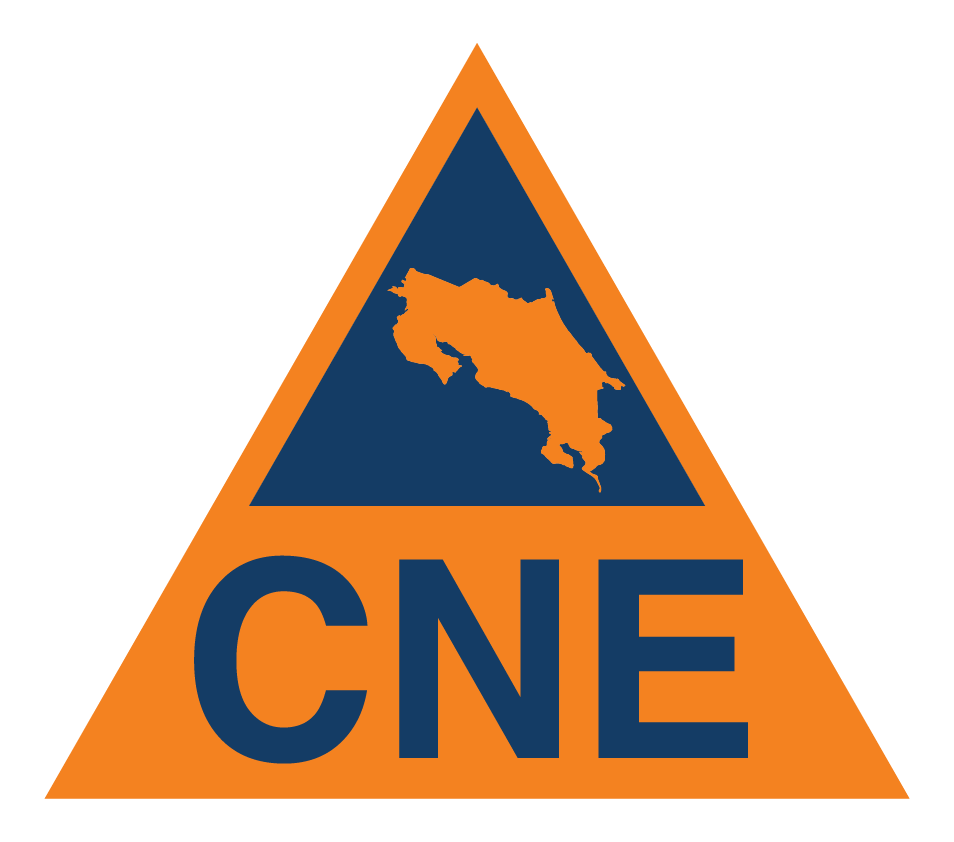 Comité Municipal de Emergencia de: _______________________INFORME DE SITUACIÓN N°_______(Nombre del Evento)12-oct.-2022     08:52			      	V°B° Oficial de EnlaceCaracterísticas del EventoReporte de Afectación en Población y NecesidadesCuadro 1 (Poblados Afectados)Cuadro de Necesidades primarias para el CCOCuadro 2  (Personas Afectadas)Cuadro 12 (Viviendas Afectadas)Cuadro 3 (Albergues Temporales)Cuadro de Necesidades para Albergues y Viviendas AfectadasReporte de Afectación en Infraestructura Vial y NecesidadesCuadro 5 (Infraestructura Vial- Carreteras)Cuadro 6 (Infraestructura Fluvial- Puentes)Cuadro 7 (Infraestructura vial- Alcantarillas)Cuadro de Necesidades para obras de rehabilitación vial (carreteras- puentes- alcantarillas)Nota: Se debe anexar registro fotográfico de lo reportado en los cuadros 5,6,7 y la información consignada en este documento debe estar sustentada en los cuadros de daños oficiales de la CNE. (Formato Excel)REPORTE DE AFECTACION EN SERVICIOS BASICOS Y NECESIDADESCuadro 4 (Infraestructura Servicios de Salud)Cuadro 8 (Infraestructura Servicio de Acueductos)Cuadro de Necesidades para habilitación de servicio de aguaCuadro 9 (Infraestructura Servicios de Electricidad)Cuadro 10 (Infraestructura Servicio de Combustibles)Cuadro 11 (Infraestructura- Servicios de Telecomunicaciones)Cuadro 13 (Infraestructura- Servicio de Educación)REPORTE DE AFECTACION SECTOR PRODUCTIVO- COMERCIAL Y NECESIDADESCuadro 14 (Infraestructura Productiva- Agropecuaria)Cuadro 15 (Infraestructura Comercial y Oficinas Públicas)Cuadro 16 (Daño Medio Ambiente)Cuadro de Necesidades para actividad agropecuariaNota: Se debe anexar registro fotográfico de lo reportado en el cuadro 14 y la información consignada en este documento debe estar sustentada en los cuadros de daños oficiales de la CNE. (Formato Excel) también se debe anexar el informe técnico de parte del MAG o SENASA con la firma del profesional respectivo.RESUMEN DE ACCIONES Y SEGUIMIENTOCuadro de Acciones Realizadas por las InstitucionesSituación actual y acciones de seguimientoCuadro de Distribución de SuministrosNota: Se debe indicar la cantidad de suministros que fueron entregados por la CNE para verificar en el inventario de la Bodega y las boletas de salida y entrada de suministros que maneja Logística.____________________________________Nombre y Firma Digital Coordinador del CMENota: El informe de situación debe ser enviado a la dirección electrónica del Oficial de Enlace asignado a su Región, con firma digital o a mano pero en formato de PDF. No se aceptan documentos en WORD o sin firmar.ANEXOSRegistro FotográficoInformes Técnicos de Instituciones para sustentar requerimientosCuadros de Daños de la CNE (Formato Excel)Tipo de EventoFecha de InicioAlerta Vinculada al EventoInforme Técnico Científico (Resumen)Informe Técnico Científico (Resumen)Informe Técnico Científico (Resumen)Incidentes del 9-1-1 vinculados al eventoIncidentes del 9-1-1 vinculados al eventoIncidentes del 9-1-1 vinculados al eventoDescripción Inicial del Evento (Resumen de efectos recibidos)Descripción Inicial del Evento (Resumen de efectos recibidos)Descripción Inicial del Evento (Resumen de efectos recibidos)ProvinciaCantónDistritoPobladoSituación EncontradaObservaciones:Tipo de NecesidadCantidadDescripciónN° de SolicitudCrédito alimentos preparadosCrédito combustibleCrédito materiales de oficinaLínea Telefónica e InternetEquipo de ComunicacionesUbicación GeográficaUbicación GeográficaUbicación GeográficaUbicación GeográficaAislados / IncomunicadosAislados / IncomunicadosTipo de AfectaciónTipo de AfectaciónTipo de AfectaciónTipo de AfectaciónProvinciaCantónDistritoPobladoPersonasFamiliasMovilizadosHeridos / EnfermosMuertosDesaparecidos000000000000000000000000000000000000000000Nota: Los totales tienen formula por lo que se debe posicionar sobre la celda en cada total y dar F9. En los espacios donde no van datos se debe dejar el número 0Nota: Los totales tienen formula por lo que se debe posicionar sobre la celda en cada total y dar F9. En los espacios donde no van datos se debe dejar el número 0Nota: Los totales tienen formula por lo que se debe posicionar sobre la celda en cada total y dar F9. En los espacios donde no van datos se debe dejar el número 0Total de Personas0		000000ProvinciaCantónDistritoPobladoTipo de Afectación(Anegamiento, sepultada, falseada, colapsada, quemada)GRADO DE DAÑOGRADO DE DAÑOGRADO DE DAÑOACCIONES NECESARIASProvinciaCantónDistritoPobladoTipo de Afectación(Anegamiento, sepultada, falseada, colapsada, quemada)LeveModeradoSeveroACCIONES NECESARIAS000000000000000Nota: Los totales tienen formula por lo que se debe posicionar sobre la celda en cada total y dar F9. En los espacios donde no van datos se debe dejar el número 0Nota: Los totales tienen formula por lo que se debe posicionar sobre la celda en cada total y dar F9. En los espacios donde no van datos se debe dejar el número 0Nota: Los totales tienen formula por lo que se debe posicionar sobre la celda en cada total y dar F9. En los espacios donde no van datos se debe dejar el número 0Nota: Los totales tienen formula por lo que se debe posicionar sobre la celda en cada total y dar F9. En los espacios donde no van datos se debe dejar el número 0Total viviendas afectadas000TOTAL GENERAL0PROVINCIACANTÓNDISTRITOUBICACIÓN ALBERGUEPROCEDENCIA POBLACION AFECTADAPOBLACIÓNPOBLACIÓNPOBLACIÓNPOBLACIÓNPOBLACIÓNPOBLACIÓNPOBLACIÓNPOBLACIÓNPOBLACIÓNPOBLACIÓNPOBLACIÓNRESPONSABLE ALBERGUEESTADOPROVINCIACANTÓNDISTRITOUBICACIÓN ALBERGUEPROCEDENCIA POBLACION AFECTADA0 a 60 a 67 a 127 a 1213 a 1813 a 1819 a 6519 a 65> 65 A> 65 ATotal PersonasRESPONSABLE ALBERGUEESTADOPROVINCIACANTÓNDISTRITOUBICACIÓN ALBERGUEPROCEDENCIA POBLACION AFECTADAHMHMHMHMHMTotal PersonasRESPONSABLE ALBERGUEESTADO00000000000000000000000000000000000000000000000000000000000000000000000000000000000000000000000000000000000000Total de Personas00000000000Albergues Abiertos0Nota: Los totales tienen formula por lo que se debe posicionar sobre la celda en cada total y dar F9. En los espacios donde no van datos se debe dejar el número 0Nota: Los totales tienen formula por lo que se debe posicionar sobre la celda en cada total y dar F9. En los espacios donde no van datos se debe dejar el número 0Nota: Los totales tienen formula por lo que se debe posicionar sobre la celda en cada total y dar F9. En los espacios donde no van datos se debe dejar el número 0Nota: Los totales tienen formula por lo que se debe posicionar sobre la celda en cada total y dar F9. En los espacios donde no van datos se debe dejar el número 0Nota: Los totales tienen formula por lo que se debe posicionar sobre la celda en cada total y dar F9. En los espacios donde no van datos se debe dejar el número 0Nota: Los totales tienen formula por lo que se debe posicionar sobre la celda en cada total y dar F9. En los espacios donde no van datos se debe dejar el número 0Nota: Los totales tienen formula por lo que se debe posicionar sobre la celda en cada total y dar F9. En los espacios donde no van datos se debe dejar el número 0Nota: Los totales tienen formula por lo que se debe posicionar sobre la celda en cada total y dar F9. En los espacios donde no van datos se debe dejar el número 0Nota: Los totales tienen formula por lo que se debe posicionar sobre la celda en cada total y dar F9. En los espacios donde no van datos se debe dejar el número 0Nota: Los totales tienen formula por lo que se debe posicionar sobre la celda en cada total y dar F9. En los espacios donde no van datos se debe dejar el número 0Nota: Los totales tienen formula por lo que se debe posicionar sobre la celda en cada total y dar F9. En los espacios donde no van datos se debe dejar el número 0Nota: Los totales tienen formula por lo que se debe posicionar sobre la celda en cada total y dar F9. En los espacios donde no van datos se debe dejar el número 0Albergues Cerrados0Nota: Los totales tienen formula por lo que se debe posicionar sobre la celda en cada total y dar F9. En los espacios donde no van datos se debe dejar el número 0Nota: Los totales tienen formula por lo que se debe posicionar sobre la celda en cada total y dar F9. En los espacios donde no van datos se debe dejar el número 0Nota: Los totales tienen formula por lo que se debe posicionar sobre la celda en cada total y dar F9. En los espacios donde no van datos se debe dejar el número 0Nota: Los totales tienen formula por lo que se debe posicionar sobre la celda en cada total y dar F9. En los espacios donde no van datos se debe dejar el número 0Nota: Los totales tienen formula por lo que se debe posicionar sobre la celda en cada total y dar F9. En los espacios donde no van datos se debe dejar el número 0Nota: Los totales tienen formula por lo que se debe posicionar sobre la celda en cada total y dar F9. En los espacios donde no van datos se debe dejar el número 0Nota: Los totales tienen formula por lo que se debe posicionar sobre la celda en cada total y dar F9. En los espacios donde no van datos se debe dejar el número 0Nota: Los totales tienen formula por lo que se debe posicionar sobre la celda en cada total y dar F9. En los espacios donde no van datos se debe dejar el número 0Nota: Los totales tienen formula por lo que se debe posicionar sobre la celda en cada total y dar F9. En los espacios donde no van datos se debe dejar el número 0Nota: Los totales tienen formula por lo que se debe posicionar sobre la celda en cada total y dar F9. En los espacios donde no van datos se debe dejar el número 0Nota: Los totales tienen formula por lo que se debe posicionar sobre la celda en cada total y dar F9. En los espacios donde no van datos se debe dejar el número 0Nota: Los totales tienen formula por lo que se debe posicionar sobre la celda en cada total y dar F9. En los espacios donde no van datos se debe dejar el número 0Total Albergues0Tipo de NecesidadCantidadDescripciónN° de SolicitudCrédito Alimentación e HigieneCrédito Materiales ConstrucciónEspumasCobijasDiariosAlquiler de cabañas sanitariasOtrosPROVINCIACANTÓN DISTRITOPOBLADODAÑOS REPORTADOSDAÑOS REPORTADOSDAÑOS REPORTADOSDAÑOS REPORTADOSDAÑOS REPORTADOSPROVINCIACANTÓN DISTRITOPOBLADONUMERO DE RUTATRAMO AFECTADOTIPO DE AFECTACIONESTADO DE LA VIAACCIONES NECESARIASPROVINCIACANTÓN DISTRITODISTRITOPOBLADO (UBICACIÓN)TIPO Y UBICACIÓN DEL DAÑOTIPO Y UBICACIÓN DEL DAÑOTIPO Y UBICACIÓN DEL DAÑOTIPO AFECTACIÓNACCIONES NECESARIASPROVINCIACANTÓN DISTRITODISTRITOPOBLADO (UBICACIÓN)NOMBRE DEL RIO, QUEBRADA O CANALN° RUTA (Nacional o Cantonal)Tipo de Estructura (Puente, Vado, Dique)TIPO AFECTACIÓNACCIONES NECESARIASTotal de estructura afectadaTotal de estructura afectadaTotal de estructura afectadaPuentePuenteDiqueDiqueVadoVadoPROVINCIACANTÓN DISTRITOPOBLADO UBICACIÓNTIPO DE DAÑO  Y UBICACIÓNTIPO DE DAÑO  Y UBICACIÓNTIPO DE DAÑO  Y UBICACIÓNTIPO DE DAÑO  Y UBICACIÓNACCIONES NECESARIASPROVINCIACANTÓN DISTRITOPOBLADO UBICACIÓNN° DE RUTA (Nacional o Cantonal)LONGUITUD (Mts)DIAMETROTIPO AFECTACIONACCIONES NECESARIASTipo de Maquinaria oRecurso ProfesionalCantidad de HorasDescripción de la Maquinaria o del ProfesionalIngeniero que elabora el Primer ImpactoContratación de VagonetaContratación de ExcavadoraOtra MaquinariaValoración Técnica (Geólogo)Valoración Técnica (Ingeniero)PROVINCIACANTÓN DISTRITOPOBLADOINSTALACIÓN (Hospital, C.A.I.S. Clínica, EBAIS TIPO DE DAÑOTIPO DE DAÑOTIPO DE DAÑOTIPO DE DAÑOSITUACIÓN ACTUALPROVINCIACANTÓN DISTRITOPOBLADOINSTALACIÓN (Hospital, C.A.I.S. Clínica, EBAIS TIPO DE DAÑOLEVEMODERADOSEVEROSITUACIÓN ACTUALNota: Los totales tienen formula por lo que se debe posicionar sobre la celda en cada total y dar F9. En los espacios donde no van datos se debe dejar el número 0Nota: Los totales tienen formula por lo que se debe posicionar sobre la celda en cada total y dar F9. En los espacios donde no van datos se debe dejar el número 0Nota: Los totales tienen formula por lo que se debe posicionar sobre la celda en cada total y dar F9. En los espacios donde no van datos se debe dejar el número 0Nota: Los totales tienen formula por lo que se debe posicionar sobre la celda en cada total y dar F9. En los espacios donde no van datos se debe dejar el número 0Nota: Los totales tienen formula por lo que se debe posicionar sobre la celda en cada total y dar F9. En los espacios donde no van datos se debe dejar el número 0Total Afectado000PROVINCIACANTÓN DISTRITOPOBLADOServicio Administrado por (AYA, ASADA, Municipal, Rural) SISTEMAS AFECTADOSSISTEMAS AFECTADOSSISTEMAS AFECTADOSSISTEMAS AFECTADOSCAUSAS DE AFECTACION (Contaminación, colapso, obstrucción, sepultado, arrasado, anegado)PROVINCIACANTÓN DISTRITOPOBLADOServicio Administrado por (AYA, ASADA, Municipal, Rural) FUENTE (Presa, pozo, naciente) TUBERIA (mts)PLANTA TRATAMIENTOPOZOSCAUSAS DE AFECTACION (Contaminación, colapso, obstrucción, sepultado, arrasado, anegado)Nota: Los totales tienen formula por lo que se debe posicionar sobre la celda en cada total y dar F9. En los espacios donde no van datos se debe dejar el número 0Nota: Los totales tienen formula por lo que se debe posicionar sobre la celda en cada total y dar F9. En los espacios donde no van datos se debe dejar el número 0Nota: Los totales tienen formula por lo que se debe posicionar sobre la celda en cada total y dar F9. En los espacios donde no van datos se debe dejar el número 0Nota: Los totales tienen formula por lo que se debe posicionar sobre la celda en cada total y dar F9. En los espacios donde no van datos se debe dejar el número 0Total AfectadoTotal Afectado000Tipo de NecesidadCantidadDescripciónN° de SolicitudCrédito Materiales Construcción₡Alquiler de Cisterna de Agua₡Pichingas de Agua 5 GalonesTanque de AguaPROVINCIACANTÓN DISTRITOPOBLADOServicio Administrado porSISTEMA AFECTADOSISTEMA AFECTADOSISTEMA AFECTADOTIPO DE DAÑOACCIONES NECESARIASPROVINCIACANTÓN DISTRITOPOBLADOServicio Administrado porTendido EléctricoInstalación EléctricaEstación GeneradoraTIPO DE DAÑOACCIONES NECESARIASPROVINCIACANTÓN DISTRITOPOBLADOSISTEMA AFECTADOSISTEMA AFECTADOSISTEMA AFECTADOTIPO DE DAÑOACCIONES NECESARIASPROVINCIACANTÓN DISTRITOPOBLADOPLANTA REFINADORAPOLIDUCTO (Infraestructura)ESTACIONES DE SERVICIOTIPO DE DAÑOACCIONES NECESARIASPROVINCIACANTÓN DISTRITOPOBLADOSISTEMA AFECTADOSISTEMA AFECTADOSISTEMA AFECTADOTIPO DE DAÑOACCIONES NECESARIASPROVINCIACANTÓN DISTRITOPOBLADOCENTRALES TELEFONICASINTERNETCONEXIONESTIPO DE DAÑOACCIONES NECESARIASPROVINCIACANTÓNDISTRITOPOBLADOINSTALACIÓN (Kínder, Escuela, Colegio, Universidad, Instituto)TIPO Y GRADO DE AFECTACIÓNTIPO Y GRADO DE AFECTACIÓNTIPO Y GRADO DE AFECTACIÓNTIPO Y GRADO DE AFECTACIÓNACCIONES NECESARIASPROVINCIACANTÓNDISTRITOPOBLADOINSTALACIÓN (Kínder, Escuela, Colegio, Universidad, Instituto)AFECTACIÓNLEVEMODERADOSEVEROACCIONES NECESARIAS000000000000000Nota: Los totales tienen formula por lo que se debe posicionar sobre la celda en cada total y dar F9. En los espacios donde no van datos se debe dejar el número 0Nota: Los totales tienen formula por lo que se debe posicionar sobre la celda en cada total y dar F9. En los espacios donde no van datos se debe dejar el número 0Nota: Los totales tienen formula por lo que se debe posicionar sobre la celda en cada total y dar F9. En los espacios donde no van datos se debe dejar el número 0Nota: Los totales tienen formula por lo que se debe posicionar sobre la celda en cada total y dar F9. En los espacios donde no van datos se debe dejar el número 0Nota: Los totales tienen formula por lo que se debe posicionar sobre la celda en cada total y dar F9. En los espacios donde no van datos se debe dejar el número 0Total Afectado000PROVINCIACANTONDISTRITOPOBLADOTIPO DE ACTIVIDAD / PRODUCCIONTIPO DE ACTIVIDAD / PRODUCCION BIENES AGROPECUARIOS BIENES AGROPECUARIOS BIENES AGROPECUARIOSGRADO DE AFECTACION AGROPECUARIAGRADO DE AFECTACION AGROPECUARIAGRADO DE AFECTACION AGROPECUARIACAUSA DE AFECTACIONACCIONES NECESARIASPROVINCIACANTONDISTRITOPOBLADOAGRICOLAPECUARIAINMUEBLEPOBLACION ANIMALHECTAREASLEVEMODERADOSEVEROCAUSA DE AFECTACIONACCIONES NECESARIASSub-Total00000Total AfectadoTotal AfectadoTotal Afectado000PROVINCIACANTÓNDISTRITOPOBLADOINSTALACIÓNTIPO DE AFECTACION Y GRADOTIPO DE AFECTACION Y GRADOTIPO DE AFECTACION Y GRADOTIPO DE AFECTACION Y GRADOACCIONES NECESARIASPROVINCIACANTÓNDISTRITOPOBLADOINSTALACIÓNAFECTACIONLEVEMODERADOSEVEROACCIONES NECESARIASPROVINCIACANTONDISTRITOPOBLADOCUENCA O SUBCUENCAREGIMEN DE PROPIEDADTIPO DE USOCANTIDAD DE HECTAREASTIPO DE AFECTACIONGRADO DE AFECTACIÓNGRADO DE AFECTACIÓNGRADO DE AFECTACIÓNACCIONES NECESARIASPROVINCIACANTONDISTRITOPOBLADOCUENCA O SUBCUENCAREGIMEN DE PROPIEDADTIPO DE USOCANTIDAD DE HECTAREASTIPO DE AFECTACIONLEVEMODERADOSEVEROACCIONES NECESARIASTotal0000Tipo de NecesidadCantidadDescripciónN° de SolicitudCrédito insumos agrícolas₡Crédito insumos pecuarios₡Crédito medicamentos para animales₡OtrosFechaInstitución y RepresentanteAcciones RealizadasResumen de Situación ActualResumen de Situación ActualResumen de Situación ActualAcción PendienteResponsable de EjecutarObservacionesCantónDistritoPobladoEspumasCobijasDiariosPichingas